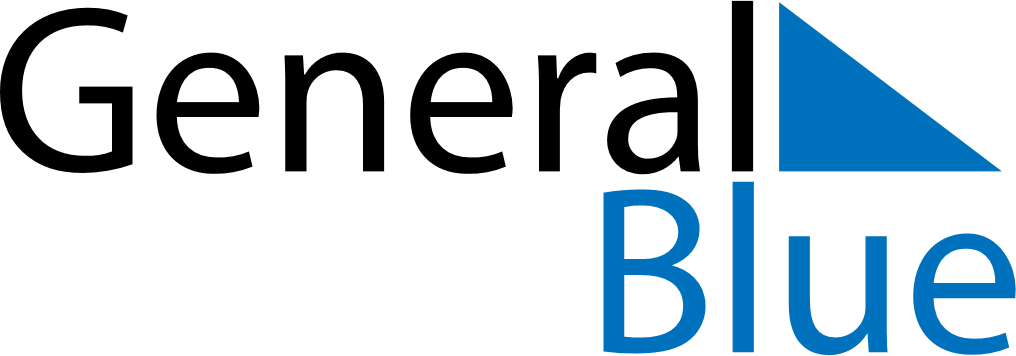 September 2021September 2021September 2021September 2021September 2021September 2021South KoreaSouth KoreaSouth KoreaSouth KoreaSouth KoreaSouth KoreaSundayMondayTuesdayWednesdayThursdayFridaySaturday12345678910111213141516171819202122232425Korean Thanksgiving2627282930NOTES